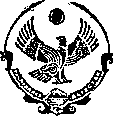 РЕСПУБЛИКА ДАГЕСТАНАДМИНИСТРАЦИИ ГО «ГОРОД КАСПИЙСК»МУНИЦИПАЛЬНОЕ БЮДЖЕТНОЕ ДОШКОЛЬНОЕ ОБРАЗОВАТЕЛЬНОЕ УЧРЕЖДЕНИЕ«ЦЕНТР РАЗВИТИЯ РЕБЕНКА - ДЕТСКИЙ САД № 23«ЛЕСНАЯ СКАЗКА»г. Каспийск, ул. Орджоникидзе 11, а     	                          	                                                  Тел.  5- 28-30Приказ№6.6                                                                                «12»012019г.Об утверждении формы бланка о среднемесячной заработной плате работников  МБДОУ « ЦРР – детский сад № 23 « Лесная сказка», также Правил размещения этой информации в информационно- телекоммуникационной сети «Интернет»           В соответствии   с Трудовым кодексом Российской Федерации и в целях объективного расходования финансовых средств – приказываю: 1. 2. Утвердить форму бланка информации о среднемесячной заработной плате работников  МБДОУ « ЦРР – детский сад № 23 « Лесная сказка» для размещения  в информационно - телекоммуникационной сети «Интернет» (Приложение № 2).2. Утвердить Правила размещения информации о среднемесячной заработной плате работников  МБДОУ « ЦРР – детский сад № 23 « Лесная сказка»                       в информационно -телекоммуникационной сети «Интернет» (Приложение № 1). 3.Контроль за исполнением настоящего приказа оставляю за собой.          Заведующий ___________________  Абачараева П.А.                                                                                                                                    Приложение № 1.Правиларазмещения информации о среднемесячной заработной плате работников  МБДОУ « ЦРР – детский сад № 23 « Лесная сказка»  в информационно – телекоммуника-ционной сети «Интернет».        1. Настоящие Правила устанавливают порядок размещения информации о рассчитываемой за календарный год среднемесячной заработной плате работников  МБДОУ « ЦРР – детский сад № 23 « Лесная сказка»    и представления  указанными лицами данной информации в соответствии с Трудовым кодексом Российской Федерации. 2. Информация, указанная  в пункте 1 настоящих Правил, размещается  в  информационно – телекоммуникационной сети «Интернет» (далее - сеть «Интернет») на официальном сайте   МБДОУ « ЦРР – детский сад № 23                        « Лесная сказка»            Информация о рассчитываемой за календарный год среднемесячной зара-ботной плате работников  МБДОУ « ЦРР – детский сад № 23 « Лесная сказка»    раз-мещается в сети «Интернет» на официальном сайте  МБДОУ « ЦРР – детский сад № 23 « Лесная сказка»     по форме согласно Приложению № 2 к настоящим Правилам начиная с 2018 года за отчетный период 2019 года. 3. Информация, предусмотренная  пунктом 1 настоящих Правил, работников  МБДОУ « ЦРР – детский сад № 23 « Лесная сказка» для размещения в сети «Интернет» представляется до 1 мая года следующего за отчетным  и  размещается в сети «Интернет» не позднее 15 мая текущего года.          Информацию подписывает и заверяет печатью  руководитель МБДОУ « ЦРР – детский сад № 23 « Лесная сказка» 4. В составе информации, подлежащей размещению в сети «Интернет»,  указывается полное наименование учреждения, занимаемая должность, а также фамилия, имя, отчество лица в отношении которого размещается информация.  5. В составе информации, предусмотренной пунктом 1 настоящих Правил, запрещается указывать данные, позволяющие определить место жительства, почтовый адрес, телефон и иные индивидуальные средства коммуникации лиц, в отношении которых размещается информация, а также сведения,  отнесенные к государственной тайне или сведениям конфиденциального характера.       6. Контроль за размещением информации на официальном сайте учреждения, указанной в пункте 1 настоящих Правил возложить на ответственного по разме-щению информации в сети «Интернет» в  МБДОУ « ЦРР – детский сад № 23                    « Лесная сказка»    